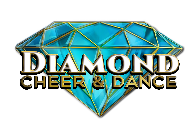 THE TALLAHASSEE DIAMOND CHAMPIONSHIP-FLORIDA A & M UNIVERSITYSCHEDULE FOR SATURDAY, April 6, 2024THIS SCHEDULE IS SUBJECT TO CHANGE! - DOORS WILL OPEN AT 7:15 A.M.FOR YOUR SAFETY OF THOSE AROUND YOU…….PLEASE DO NOT ATTEND THIS EVENT IF YOU ARE SICK.THIS SCHEDULE WILL ONLY BE E-MAILED TO EACH COACH.  WE WILL NOT HAVE PAPER SCHEDULES AT THIS EVENT.   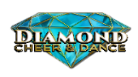 THE TALLAHASSEE DIAMOND CHAMPIONSHIP-FLORIDA A & M UNIVERSITYSATURDAY, April 6, 2024- SCHEDULE IS SUBJECT TO CHANGE!-DOORS WILL OPEN AT 7:15 A.M. -FOR YOUR SAFETY OF THOSE AROUND YOU. PLEASE DO NOT ATTEND THIS EVENT IF YOU ARE SICK.THIS SCHEDULE WILL ONLY BE E-MAILED TO EACH COACH AND POSTED ONLINE#DIVISIONTEAM-SESSION ICK-INWM-UPCOMPMEETINGCoach Meeting 8:15 at Registration7:15HALF YR/PREP***4 minute times for wm up & compete************1PreTiny N/Mount L-1JAGS Benz-Marianna, FL (16)7:157:308:002OpenOpen7:197:348:043PreTiny Level 1                            Suwannee Spirit Baby Blush-Live Oak, FL (6)7:237:388:084Tiny Level 1Viper Cheer & Dance-Dothan, AL (8)7:277:428:125“                                 “JAGS Mustangs-Marianna, FL (13)7:317:468:166“                                 “Empire Elite Cheerleading Jade-Crystal River, FL (7)7:357:508:207PreTiny Tot Level 1Empire Elite Cheerleading Topaz-Crystal River, FL (6)7:397:548:248Mini Level 1Empire Elite Cheerleading Sapphires-Crystal River, FL (7)7:437:588:289“                                 “Premier Athletics-Panama City Beach, FL (18)7:478:028:3210“                                 “Brandon All-Stars Blue-Jacksonville, FL  (8)7:518:068:36*11“                                 “Brandon All-Stars Citrus-Jacksonville, FL (10)7:598:148:4412“                                 “Viper Cheer & Dance-Dothan, AL (16)8:038:188:4813“                                 “Florida Twisters Miss Twist-Jacksonville, FL (14)8:078:228:5214“                                 “Suwannee Spirit Sparkle-Live Oak, FL (8)8:118:268:5615PreYouth Level 1Empire Elite Cheerleading Diamonds-Crystal River, FL (10)8:158:309:0016“                                 “JAGS Jaguars-Marianna, FL (11)8:198:349:0417“                                 “Power House Pirates-Colquitt, GA (17)8:238:389:0818“                                 “Dynamic Xplosion Cheer TNT-Tallahassee, FL (14)8:278:429:1219OpenOpen8:318:469:1620Youth Level 1MPact Dynamite-Marianna, FL (16)8:358:509:20*21“                                 “North Florida Elite Purple Venom-Starke, FL (21)8:438:589:2822“                                 “Movez Elite Cheer Live Wire-Orlando, FL (16)8:479:029:3223“                                 “Florida Twisters Cheer Purple Reign-Jacksonville, FL (15)8:519:069:3624“                                 “Brandon All-Stars Sugar-Jacksonville, FL (11)8:559:109:4025Junior Level 1Viper Cheer & Dance-Dothan, AL (10)8:599:149:4426“                                 “Premier Athletics-Panama City Beach, FL (16)9:039:189:4827“                                 “Florida Twisters Cheer After Shock-Jacksonville, FL (18)9:079:229:5228Junior Level 2JAGS Vipers-Marianna, FL (17)9:119:269:5629“                                 “Brandon All-Stars Electric-Jacksonville, FL (9)9:159:3010:0030“                                 “War-Town Athletics Aviators-Warner Robins, GA (9)9:199:3410:04*31PreYouth Level 2.1Empire Elite Cheerleading Onyx-Crystal River, FL (9)9:279:4210:1232Junior Level 2.1Empire Elite Cheerleading Emeralds-Crystal River, FL (11)9:319:4610:1633“                                 “Infinity Extreme Cheer & Dance Legacy-Tallahassee, FL (7)9:359:5010:2034PreSr. Level 3.2The Prymus Angels-Miami, FL (17)9:399:5410:2435PreMini Level 1Xtreme Cheer Athletics Xtreme Fire-Quincy, FL (10)9:439:5810:2836EXHIBITIONFlorida Twisters Cheer Reign Drops-Jacksonville, FL (9)9:4710:0210:32NOVICE***4 minute times for wm up & compete************37Novice Florida Twisters Cheer Reign Storm-Jacksonville, FL (15)9:5110:0610:3638Novice Florida Twisters Cheer Sistah’s of Obsession-Jacksonville, FL (14)9:5510:1010:4039NovicePower House Pirates-Colquitt, GA (10)9:5910:1410:44AWARDS #1AWARDS #111:05#DIVISIONTEAM-SESSION IICK INWM-UPCOMPALL-STARS LEVEL 4***4 minute times for wm up & compete************40Sr. Ltd. Coed 18 & UPremier Athletics-Panama City Beach, FL (14)11:3011:4512:1541EXHIBITIONLatoya’s School of Dance-Thomasville, GA (5)11:3411:4912:1942EXHIBITIONDynamic Xplosion Cheer Tiny Blaze-Tallahassee, FL (10)11:3811:5312:2343EXHIBITIONXtreme Cheer Athletics Xtreme Xplosionz-Quincy, FL (10)11:4211:5712:2744EXHIBITIONInfinity Extreme Cheer and Dance Energy-Tallahassee, FL (3)11:4612:0112:31ALL-STARS LEVEL 1***4 minute times for wm up & compete************45MiniThe View Athletics Green Machines-Crestview, FL (12)11:5012:0512:3546“                                  “Sapphire Elite Cheer Gems-Panama City, FL (7)11:5412:0912:3947PreYouthDynamic Xplosion Cheer Atomic Bomb-Tallahassee, FL (14)11:5812:1312:4348International Jr. Movez Elite Cheer High Voltage-Orlando, FL (14)12:0212:1712:4749SeniorDynamic Xplosion Cheer Orange Thunder-Tallahassee, FL (9)12:0612:2112:5150YouthThe View Athletics Blue Bomberz-Crestview, FL (10)12:1012:2512:55COMPETING NOVICE***4 minute times for wm up & compete************51Novice Movez Elite Cheer Tiny Sparks-Orlando, FL (8)12:1412:2912:59*52Novice Jacksonville Allstars Wild Cards-Jacksonville, FL (15)12:2212:371:07ALL-STARS LEVEL 2***4 minute times for wm up & compete************53JuniorMPact Fire-Marianna, FL (17)12:2612:411:1154“                                   “Dynamic Xplosion Cheer Bomb Squad-Tallahassee, FL (9)12:3012:451:1555U17Premier Athletics-Panama City Beach, FL (15)12:3412:491:19NOVICE***4 minute times for wm up & compete************56NoviceDynamic Xplosion Cheer Dynamite-Tallahassee, FL (9)12:3812:531:2357NoviceDynamic Xplosion Cheer Firecracker-Tallahassee, FL  (11)12:4212:571:2758NoviceBrandon All-Stars Cuties-Jacksonville, FL (8)12:461:011:3159NoviceBrandon All-Stars Spice-Jacksonville, FL (5)12:501:051:3560NovicePremier Athletics-Panama City Beach, FL (12)12:541:091:39ALL-STARS LEVEL 3***4 minute times for wm up & compete************61JuniorMovez Elite Cheer Blackout-Orlando, FL (13)12:581:131:4362PreSr. 3.2Victory Allstars Boss Babies-Jesup, GA (12)1:021:171:4763Senior Ltd. CoedMPact Explosion-Marianna, FL (20)1:061:211:51*64U 17Premier Athletics-Panama City Beach, FL (19)1:141:291:59PERFORMANCE REC***4 minute times for wm up & compete************656 & Under Level 1Clay PAL Guardians  Glitter-Green Cove Springs, FL (8)1:181:332:03668 & Under Level 1Clay PAL Guardians Sparkle-Green Cove Springs, FL (25)1:221:372:0767“                                  “Creeks Outlaws Cheer-Saint Johns, FL (15)1:261:412:1168“                                  “Bartram Bears Mini Growl-Jacksonville, FL (16)1:301:452:156911 & Under Level 1Bartram Bears Varsity Growl-Jacksonville, FL (31)1:341:492:1970“                                  “Creeks Outlaws Cheer-Saint Johns, FL (20)1:381:532:2371“                                  “Clay PAL Guardians Shimmer-Green Cove Springs, FL (20)1:421:572:277212 & Under Level 1Clay PAL Guardians Shine-Green Cove Springs, FL (18)1:462:012:31*73“                                  “Salty Seahawks Athletics-Apalachicola, FL (7)1:542:092:397414 & Under Level 1Villages Toros-St. Augustine, FL (16)1:582:132:4375“                                  “Spirit Led Cheer Fierce-Panama City Beach, FL (16)2:022:172:477612 & Under Level 2MMATC Warriors-Tallahassee, FL (7)2:062:212:517714 & Under Level 2Creeks Outlaws Cheer-Saint Johns, FL (19)2:102:252:557818 & Under Level 1Inspiration Academy Black Diamonds-Bradenton, FL (12)2:142:292:59TRADITIONAL  REC***4 minute times for wm up & compete************796 & Under Level 1Dynamic Xplosion Cheer Hotshots-Tallahassee, FL (8)2:182:333:03808 & Under Level 1C.H.E.E.R. U.P. Minis-Albany, GA (6)2:222:373:078111 & Under Level 1C.H.E.E.R. U.P.-JV Albany, GA (6)2:262:413:118213 & Under Level 2Normandy Cowboys-Jacksonville, FL (19)2:302:453:15SCHOOL***4 minute times for wm up & compete************83Middle Sch N/TumbleR. Frank Nims Cheerleading Squad-Tallahassee, FL (17)2:342:493:19AWARDS #2AWARDS #23:40#DIVISIONTEAM-SESSION IIICK INWM-UPCOMPDANCE***4 minute times for wm up & compete************84Junior LyricalSAS Dance Team-Tallahassee, FL (16)3:454:004:3085PreSr. Hip HopThe Prymus Angels Big Angels NOT little-Miami, FL (7)3:494:044:34STUDIO DANCE***4 minute times for wm up & compete************86PreSr. Hip HopRoyalty Dance Company-Tallahassee, FL (20)3:534:084:3887Senior OpenStudio B Dance Company-Tallahassee, FL (13)3:574:124:4288Tiny JazzViper Cheer & Dance Teenies-Dothan, AL (11)4:014:164:4689PreSr. OpenOn Pointe Elite Competition Team-Smyrna, GA (8) 4:054:204:5090Jr. Musical TheatreStudio B Dance Company-Tallahassee, FL (8)4:094:244:5491Senior LyricalStudio B Dance Company-Tallahassee, FL (4)4:134:284:5892Junior JazzStudio B Dance Company-Tallahassee, FL (4)4:174:325:0293Senior ContemporaryStudio B Dance Company-Tallahassee, FL (8)4:214:365:06*MAJORETTE DANCE***5 minute times for wm up & compete************94Tiny CreativeDK Diamond Sparkles-Panama City, FL (7)4:294:445:1495Youth CreativeDK Diamond Ice-Panama City, FL (14)4:344:495:1996Junior CreativeDK Diamond Gems-Panama City, FL (14)4:394:545:2497Senior CreativeDK Diamond Kut-Panama City, FL (11)4:444:595:2998Senior PomViper Cheer & Dance Snake Charmers-Dothan, AL (31)4:495:045:34*DUOS/TRIOS***3 minute times for wm up & compete************99Yth Danceabilities TrioStudio B Dance Company Alia, Casen & Cooper-Tall, FL4:575:125:42100Junior Contemp DuoStudio B Dance Company Ava & Maddie-Tallahassee, FL5:005:155:45101Senior Lyrical DuoStudio B Dance Company Emma & Naomi-Tallahassee, FL5:035:185:48102Junior Jazz-TrioStudio B Dance Company Anabelle, Casen & Aliana-Tall,FL5:065:215:51103Senior Jazz DuoStudio B Dance Company Emma & Livy-Tallahassee, FL5:095:245:54104PreSr. Ballet-DuoSuwannee Spirit-Avery Beth & Zarleigh-Live Oak, FL5:125:275:57105Senior Open-TrioStudio B Dance Company Ava, Emma & Livy-Tall, FL5:155:306:00CHEER DUOS***3 minute times for wm up & compete************1068 & U RecFuture Stars Training Center Juniors-Bainbridge, GA5:185:336:0310714 & U Level 2War-Town Athletics Jayda & Karystyn-Warner Robins, GA5:215:366:0610814 & U Level 3War-Town Athletics Amelia & Kensley-Warner Robins, GA5:245:396:09DANCE SOLOS***3 minute times for wm up & compete***5:275:426:12*109Youth JazzStudio B Dance Company Alia-Tallahassee, FL*********110Senior TapStudio B Dance Company Emma-Tallahassee, FL5:345:496:19111Youth LyricalSAS Dance Team Elizabeth-Tallahassee, FL5:375:526:22112Youth JazzStudio B Dance Company Casen-Tallahassee, FL5:405:556:25113“                                   “Studio B Dance Company Megan-Tallahassee, FL5:435:586:28114Youth TapStudio B Dance Company Anabelle-Tallahassee, FL5:466:016:31115Youth ContemporaryStudio B Dance Company Alia-Tallahassee, FL5:496:046:34116Junior TapStudio B Dance Company Ady-Tallahassee, FL5:526:076:37117Junior JazzStudio B Dance Company Aliana-Tallahassee, FL5:556:106:40118Junior LyricalStudio B Dance Company Lily-Tallahassee, FL5:586:136:43119“                                   “SAS Dance Team Mallory-Tallahassee, FL6:016:166:46120Senior OpenStudio B Dance Company Emma-Tallahassee, FL6:046:196:49121Junior ContemporaryStudio B Dance Company Ava-Tallahassee, FL6:076:226:52*122Jr. Lyrical Adv.Studio B Dance Company Maddie-Tallahassee, FL6:136:286:58123Senior JazzStudio B Dance Company Naomi-Tallahassee, FL6:166:317:01124Senior BalletStudio B Dance Company Livy-Tallahassee, FL6:196:347:04125Youth OpenStudio B Dance Company Anabelle-Tallahassee, FL6:226:377:07126Senior ContemporaryStudio B Dance Company Emma-Tallahassee, FL6:256:407:10127Junior OpenStudio B Dance Company Aliana-Tallahassee, FL6:286:437:13128Junior Mus. TheatreStudio B Dance Company Ady-Tallahassee, FL6:316:467:16129Senior LyricalStudio B Dance Company Livy-Tallahassee, FL6:346:497:19130PreYouth Hip HopLaToya’s School of Dance Amira-Thomasville, GA6:376:527:22131Junior Hip HopLaToya’s School of Dance Ava-Thomasville, GA 6:406:557:25MAJ DANCE  Cont.***4 minute times for wm up & compete************132PreSenior Field ShowDK Elite Diamonds-Panama City, FL (23)6:436:587:28AWARDS #3AWARDS #37:40